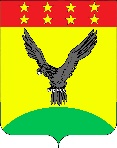 РЕШЕНИЕСОВЕТА БРАТСКОГО СЕЛЬСКОГО ПОСЕЛЕНИЯТИХОРЕЦКОГО РАЙОНАот ___________                                                                                            № ____поселок БратскийО внесении изменений в решение Совета Братского сельского поселения Тихорецкого района от 22 августа 2013 года № 206 «Об утверждении Порядка размещения сведений о доходах, о расходах, об имуществе и обязательствах имущественного характера лиц, замещающих муниципальные должности на постоянной основе, должности муниципальной службы, и членов их семей»На основании Федерального закона от 25 декабря 2008 года № 273-ФЗ                «О противодействии коррупции», Закона Краснодарского края от 25 июля     2017 года № 3655-КЗ «О порядке представления гражданами, претендующими на замещение муниципальных должностей, и лицами, замещающими муниципальные должности, сведений о своих доходах, расходах, об имуществе и обязательствах имущественного характера, а также о доходах, расходах, об имуществе и обязательствах имущественного характера своих супруг (супругов) и несовершеннолетних детей», Совет Братского сельского поселения Тихорецкого района  р е ш и л:1. В решение Совета Братского сельского поселения Тихорецкого района от 22 августа 2013 года № 206 «Об утверждении Порядка размещения сведений о доходах, о расходах, об имуществе и обязательствах имущественного характера лиц, замещающих муниципальные должности на постоянной основе, должности муниципальной службы, и членов их семей» (с изменениями от                  26 марта 2016 года № 86, от 25 декабря 2017 года № 184) внести следующие изменения:1) пункт 3 изложить в следующей редакции:«3. Контроль за выполнением настоящего решения возложить на комиссию по социальным, организационно-правовым вопросам и местному самоуправлению (Мороз Т.Б.).»;2) пункт 2 приложения изложить в следующей редакции:«2. Размещаются на официальных сайтах и предоставляются средствам массовой информации для опубликования сведения:1) о доходах, об имуществе и обязательствах имущественного характера лиц, замещающих муниципальные должности, должности муниципальной службы, их супруг (супругов) и несовершеннолетних детей по форме согласно приложению 1 к настоящему Порядку, содержащие:перечень объектов недвижимого имущества, принадлежащих лицу, замещающему муниципальную должность, должность муниципальной службы, его супруге (супругу) и несовершеннолетним детям на праве собственности или находящихся в их пользовании, с указанием вида, площади и страны расположения каждого из них;перечень транспортных средств, с указанием вида и марки, принадлежащих на праве собственности лицу, замещающему муниципальную должность, должность муниципальной службы, его супруге (супругу) и несовершеннолетним детям;декларированный годовой доход лица, замещающего муниципальную должность, должность муниципальной службы, его супруги (супруга) и несовершеннолетних детей;сведения об источниках получения средств, за счет которых совершены сделки (совершена сделка) по приобретению земельного участка, другого объекта недвижимого имущества, транспортного средства, ценных бумаг (долей участия, паев в уставных (складочных) капиталах организаций), цифровых финансовых активов, цифровой валюты, если общая сумма таких сделок (сумма такой сделки) превышает общий доход служащего и его супруги (супруга) за три последних года, предшествующих отчетному периоду;2) о расходах по форме согласно приложению 2 к настоящему Порядку, содержащие источники получения средств, за счет которых совершены сделки по приобретению земельного участка, иного объекта недвижимого имущества, транспортного средства, ценных бумаг, долей участия, паев в уставных (складочных) капиталах организаций, если общая сумма таких сделок превышает общий доход лица, замещающего муниципальную должность, должность муниципальной службы, и его супруги (супруга) за три последних года, предшествующих отчетному периоду.».2. Обнародовать настоящее решение в установленном порядке и разместить на официальном сайте администрации Братского сельского поселения Тихорецкого района в информационно-телекоммуникационной сети «Интернет».3. Настоящее решение вступает в силу со дня его обнародования.Глава Братского сельского поселенияТихорецкого района							          А.Ю.Пискунов